招聘信息表招聘信息表招聘信息表招聘信息表招聘信息表招聘信息表招聘信息表招聘信息表招聘信息表招聘信息表招聘信息表招聘信息表招聘信息表招聘信息表招聘信息表招聘信息表招聘信息表招聘信息表招聘信息表招聘信息表招聘信息表招聘信息表招聘信息表招聘信息表招聘信息表招聘信息表招聘信息表招聘信息表姓    名性    别性    别性    别性    别性    别性    别出生日期出生日期出生日期出生日期出生日期出生日期推荐人推荐人推荐人推荐人推荐人籍    贯身    高身    高身    高身    高身    高身    高     CM     CM     CM体    重体    重体    重体    重体    重体    重     KG     KG     KG     KG了解公司渠道了解公司渠道了解公司渠道了解公司渠道了解公司渠道手机号码婚姻状况婚姻状况婚姻状况婚姻状况婚姻状况婚姻状况是否生育是否生育是否生育是否生育是否生育是否生育预计入职时间预计入职时间预计入职时间预计入职时间预计入职时间最高学历所学专业所学专业所学专业所学专业所学专业毕业学校毕业学校毕业学校毕业学校毕业学校毕业年月毕业年月毕业年月毕业年月毕业年月第二学历所学专业所学专业所学专业所学专业所学专业毕业学校毕业学校毕业学校毕业学校毕业学校毕业年月毕业年月毕业年月毕业年月毕业年月目前薪资     元/月（或     万/年）     元/月（或     万/年）     元/月（或     万/年）     元/月（或     万/年）     元/月（或     万/年）     元/月（或     万/年）     元/月（或     万/年）     元/月（或     万/年）     元/月（或     万/年）     元/月（或     万/年）     元/月（或     万/年）期望薪资期望薪资期望薪资期望薪资期望薪资期望薪资     元/月（或     万/年）     元/月（或     万/年）     元/月（或     万/年）     元/月（或     万/年）     元/月（或     万/年）     元/月（或     万/年）     元/月（或     万/年）     元/月（或     万/年）     元/月（或     万/年）     元/月（或     万/年）第一志愿部门第一志愿岗位第一志愿岗位第一志愿岗位第一志愿岗位第一志愿岗位第一志愿岗位第二志愿部门第二志愿岗位第二志愿岗位第二志愿岗位第二志愿岗位第二志愿岗位第二志愿岗位盖洛普优势识别器在线测试（必填）（http://www.apesk.com/advantage-detecting/index_hr_m.asp?from=singlemessage&isappinstalled=0）盖洛普优势识别器在线测试（必填）（http://www.apesk.com/advantage-detecting/index_hr_m.asp?from=singlemessage&isappinstalled=0）盖洛普优势识别器在线测试（必填）（http://www.apesk.com/advantage-detecting/index_hr_m.asp?from=singlemessage&isappinstalled=0）盖洛普优势识别器在线测试（必填）（http://www.apesk.com/advantage-detecting/index_hr_m.asp?from=singlemessage&isappinstalled=0）盖洛普优势识别器在线测试（必填）（http://www.apesk.com/advantage-detecting/index_hr_m.asp?from=singlemessage&isappinstalled=0）盖洛普优势识别器在线测试（必填）（http://www.apesk.com/advantage-detecting/index_hr_m.asp?from=singlemessage&isappinstalled=0）盖洛普优势识别器在线测试（必填）（http://www.apesk.com/advantage-detecting/index_hr_m.asp?from=singlemessage&isappinstalled=0）盖洛普优势识别器在线测试（必填）（http://www.apesk.com/advantage-detecting/index_hr_m.asp?from=singlemessage&isappinstalled=0）盖洛普优势识别器在线测试（必填）（http://www.apesk.com/advantage-detecting/index_hr_m.asp?from=singlemessage&isappinstalled=0）盖洛普优势识别器在线测试（必填）（http://www.apesk.com/advantage-detecting/index_hr_m.asp?from=singlemessage&isappinstalled=0）盖洛普优势识别器在线测试（必填）（http://www.apesk.com/advantage-detecting/index_hr_m.asp?from=singlemessage&isappinstalled=0）盖洛普优势识别器在线测试（必填）（http://www.apesk.com/advantage-detecting/index_hr_m.asp?from=singlemessage&isappinstalled=0）盖洛普优势识别器在线测试（必填）（http://www.apesk.com/advantage-detecting/index_hr_m.asp?from=singlemessage&isappinstalled=0）盖洛普优势识别器在线测试（必填）（http://www.apesk.com/advantage-detecting/index_hr_m.asp?from=singlemessage&isappinstalled=0）盖洛普优势识别器在线测试（必填）（http://www.apesk.com/advantage-detecting/index_hr_m.asp?from=singlemessage&isappinstalled=0）盖洛普优势识别器在线测试（必填）（http://www.apesk.com/advantage-detecting/index_hr_m.asp?from=singlemessage&isappinstalled=0）盖洛普优势识别器在线测试（必填）（http://www.apesk.com/advantage-detecting/index_hr_m.asp?from=singlemessage&isappinstalled=0）盖洛普优势识别器在线测试（必填）（http://www.apesk.com/advantage-detecting/index_hr_m.asp?from=singlemessage&isappinstalled=0）盖洛普优势识别器在线测试（必填）（http://www.apesk.com/advantage-detecting/index_hr_m.asp?from=singlemessage&isappinstalled=0）盖洛普优势识别器在线测试（必填）（http://www.apesk.com/advantage-detecting/index_hr_m.asp?from=singlemessage&isappinstalled=0）盖洛普优势识别器在线测试（必填）（http://www.apesk.com/advantage-detecting/index_hr_m.asp?from=singlemessage&isappinstalled=0）盖洛普优势识别器在线测试（必填）（http://www.apesk.com/advantage-detecting/index_hr_m.asp?from=singlemessage&isappinstalled=0）盖洛普优势识别器在线测试（必填）（http://www.apesk.com/advantage-detecting/index_hr_m.asp?from=singlemessage&isappinstalled=0）盖洛普优势识别器在线测试（必填）（http://www.apesk.com/advantage-detecting/index_hr_m.asp?from=singlemessage&isappinstalled=0）盖洛普优势识别器在线测试（必填）（http://www.apesk.com/advantage-detecting/index_hr_m.asp?from=singlemessage&isappinstalled=0）盖洛普优势识别器在线测试（必填）（http://www.apesk.com/advantage-detecting/index_hr_m.asp?from=singlemessage&isappinstalled=0）盖洛普优势识别器在线测试（必填）（http://www.apesk.com/advantage-detecting/index_hr_m.asp?from=singlemessage&isappinstalled=0）盖洛普优势识别器在线测试（必填）（http://www.apesk.com/advantage-detecting/index_hr_m.asp?from=singlemessage&isappinstalled=0）五项优势五项优势五项劣势五项劣势微信小程序搜索“DISC行为风格测试”（必填）微信小程序搜索“DISC行为风格测试”（必填）微信小程序搜索“DISC行为风格测试”（必填）微信小程序搜索“DISC行为风格测试”（必填）微信小程序搜索“DISC行为风格测试”（必填）微信小程序搜索“DISC行为风格测试”（必填）微信小程序搜索“DISC行为风格测试”（必填）微信小程序搜索“DISC行为风格测试”（必填）微信小程序搜索“DISC行为风格测试”（必填）微信小程序搜索“DISC行为风格测试”（必填）微信小程序搜索“DISC行为风格测试”（必填）微信小程序搜索“DISC行为风格测试”（必填）微信小程序搜索“DISC行为风格测试”（必填）微信小程序搜索“DISC行为风格测试”（必填）微信小程序搜索“DISC行为风格测试”（必填）微信小程序搜索“DISC行为风格测试”（必填）微信小程序搜索“DISC行为风格测试”（必填）微信小程序搜索“DISC行为风格测试”（必填）微信小程序搜索“DISC行为风格测试”（必填）微信小程序搜索“DISC行为风格测试”（必填）微信小程序搜索“DISC行为风格测试”（必填）微信小程序搜索“DISC行为风格测试”（必填）微信小程序搜索“DISC行为风格测试”（必填）微信小程序搜索“DISC行为风格测试”（必填）微信小程序搜索“DISC行为风格测试”（必填）微信小程序搜索“DISC行为风格测试”（必填）微信小程序搜索“DISC行为风格测试”（必填）微信小程序搜索“DISC行为风格测试”（必填）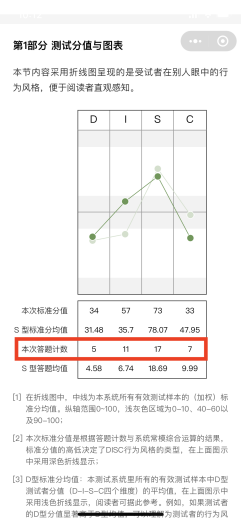 测试结果类型测试结果类型测试结果类型测试结果类型测试结果类型     型     型     型     型     型DDDDDIIIISSSSSCC本次答题计数本次答题计数本次答题计数本次答题计数本次答题计数本次答题计数本次答题计数本次答题计数本次答题计数本次答题计数社团经历及奖项实习履历 ①就职公司就职公司就职公司就职公司部门部门部门部门职位职位上司姓名上司姓名上司姓名上司姓名上司姓名人事姓名及电话人事姓名及电话人事姓名及电话人事姓名及电话人事姓名及电话人事姓名及电话人事姓名及电话人事姓名及电话任职起止时间任职起止时间任职起止时间任职起止时间实习履历 ①实习履历 ①就职地址就职地址就职地址就职地址就职地址就职地址就职地址就职地址薪资薪资福利福利福利福利福利其他补贴其他补贴其他补贴其他补贴其他补贴其他补贴其他补贴其他补贴合计合计合计合计实习履历 ①实习履历 ①离职原因离职原因离职原因离职原因薪资    晋升空间   价值观文化  矛盾纠纷   倒闭    家庭原因   其他薪资    晋升空间   价值观文化  矛盾纠纷   倒闭    家庭原因   其他薪资    晋升空间   价值观文化  矛盾纠纷   倒闭    家庭原因   其他薪资    晋升空间   价值观文化  矛盾纠纷   倒闭    家庭原因   其他薪资    晋升空间   价值观文化  矛盾纠纷   倒闭    家庭原因   其他薪资    晋升空间   价值观文化  矛盾纠纷   倒闭    家庭原因   其他薪资    晋升空间   价值观文化  矛盾纠纷   倒闭    家庭原因   其他薪资    晋升空间   价值观文化  矛盾纠纷   倒闭    家庭原因   其他薪资    晋升空间   价值观文化  矛盾纠纷   倒闭    家庭原因   其他薪资    晋升空间   价值观文化  矛盾纠纷   倒闭    家庭原因   其他薪资    晋升空间   价值观文化  矛盾纠纷   倒闭    家庭原因   其他薪资    晋升空间   价值观文化  矛盾纠纷   倒闭    家庭原因   其他薪资    晋升空间   价值观文化  矛盾纠纷   倒闭    家庭原因   其他薪资    晋升空间   价值观文化  矛盾纠纷   倒闭    家庭原因   其他薪资    晋升空间   价值观文化  矛盾纠纷   倒闭    家庭原因   其他薪资    晋升空间   价值观文化  矛盾纠纷   倒闭    家庭原因   其他薪资    晋升空间   价值观文化  矛盾纠纷   倒闭    家庭原因   其他薪资    晋升空间   价值观文化  矛盾纠纷   倒闭    家庭原因   其他薪资    晋升空间   价值观文化  矛盾纠纷   倒闭    家庭原因   其他薪资    晋升空间   价值观文化  矛盾纠纷   倒闭    家庭原因   其他薪资    晋升空间   价值观文化  矛盾纠纷   倒闭    家庭原因   其他薪资    晋升空间   价值观文化  矛盾纠纷   倒闭    家庭原因   其他薪资    晋升空间   价值观文化  矛盾纠纷   倒闭    家庭原因   其他实习履历 ②就职公司就职公司就职公司就职公司部门部门部门部门职位职位上司姓名上司姓名上司姓名上司姓名上司姓名人事姓名及电话人事姓名及电话人事姓名及电话人事姓名及电话人事姓名及电话人事姓名及电话人事姓名及电话人事姓名及电话任职起止时间任职起止时间任职起止时间任职起止时间实习履历 ②实习履历 ②就职地址就职地址就职地址就职地址就职地址就职地址就职地址就职地址薪资薪资福利福利福利福利福利其他补贴其他补贴其他补贴其他补贴其他补贴其他补贴其他补贴其他补贴合计合计合计合计实习履历 ②实习履历 ②离职原因离职原因离职原因离职原因薪资    晋升空间   价值观文化  矛盾纠纷    倒闭     家庭原因   其他薪资    晋升空间   价值观文化  矛盾纠纷    倒闭     家庭原因   其他薪资    晋升空间   价值观文化  矛盾纠纷    倒闭     家庭原因   其他薪资    晋升空间   价值观文化  矛盾纠纷    倒闭     家庭原因   其他薪资    晋升空间   价值观文化  矛盾纠纷    倒闭     家庭原因   其他薪资    晋升空间   价值观文化  矛盾纠纷    倒闭     家庭原因   其他薪资    晋升空间   价值观文化  矛盾纠纷    倒闭     家庭原因   其他薪资    晋升空间   价值观文化  矛盾纠纷    倒闭     家庭原因   其他薪资    晋升空间   价值观文化  矛盾纠纷    倒闭     家庭原因   其他薪资    晋升空间   价值观文化  矛盾纠纷    倒闭     家庭原因   其他薪资    晋升空间   价值观文化  矛盾纠纷    倒闭     家庭原因   其他薪资    晋升空间   价值观文化  矛盾纠纷    倒闭     家庭原因   其他薪资    晋升空间   价值观文化  矛盾纠纷    倒闭     家庭原因   其他薪资    晋升空间   价值观文化  矛盾纠纷    倒闭     家庭原因   其他薪资    晋升空间   价值观文化  矛盾纠纷    倒闭     家庭原因   其他薪资    晋升空间   价值观文化  矛盾纠纷    倒闭     家庭原因   其他薪资    晋升空间   价值观文化  矛盾纠纷    倒闭     家庭原因   其他薪资    晋升空间   价值观文化  矛盾纠纷    倒闭     家庭原因   其他薪资    晋升空间   价值观文化  矛盾纠纷    倒闭     家庭原因   其他薪资    晋升空间   价值观文化  矛盾纠纷    倒闭     家庭原因   其他薪资    晋升空间   价值观文化  矛盾纠纷    倒闭     家庭原因   其他薪资    晋升空间   价值观文化  矛盾纠纷    倒闭     家庭原因   其他薪资    晋升空间   价值观文化  矛盾纠纷    倒闭     家庭原因   其他工作经历中获得成就及技能证书工作经历中获得成就及技能证书工作经历中获得成就及技能证书工作经历中获得成就及技能证书工作经历中获得成就及技能证书工作经历中获得成就及技能证书工作经历中获得成就及技能证书工作经历中获得成就及技能证书工作经历中获得成就及技能证书工作经历中获得成就及技能证书家庭主要成员与本人关系与本人关系与本人关系与本人关系与本人关系与本人关系与本人关系姓名姓名姓名姓名姓名姓名姓名工作单位及职务工作单位及职务工作单位及职务工作单位及职务工作单位及职务工作单位及职务工作单位及职务工作单位及职务联系电话联系电话联系电话联系电话联系电话家庭主要成员父亲父亲父亲父亲父亲父亲父亲家庭主要成员母亲母亲母亲母亲母亲母亲母亲家庭主要成员配偶配偶配偶配偶配偶配偶配偶家庭主要成员兄弟兄弟兄弟兄弟兄弟兄弟兄弟家庭主要成员姐妹姐妹姐妹姐妹姐妹姐妹姐妹家庭主要成员男（女）朋友男（女）朋友男（女）朋友男（女）朋友男（女）朋友男（女）朋友男（女）朋友教育背景就读学校（名称）就读学校（名称）就读学校（名称）就读学校（名称）就读学校（名称）就读学校（名称）所学专业所学专业所学专业所学专业所学专业起止时间起止时间起止时间起止时间起止时间起止时间起止时间就读地点就读地点就读地点就读地点就读地点就读地点成绩绩点成绩绩点成绩绩点教育背景小学小学小学小学小学小学教育背景初中初中初中初中初中初中教育背景高中高中高中高中高中高中教育背景大学大学大学大学大学大学教育背景硕士硕士硕士硕士硕士硕士在校期间获得荣誉成就及证书在校期间获得荣誉成就及证书在校期间获得荣誉成就及证书在校期间获得荣誉成就及证书在校期间获得荣誉成就及证书在校期间获得荣誉成就及证书在校期间获得荣誉成就及证书自我综合评价（评定结果：优、良、一般或强、较强、一般，请在横线上填写）品德性格        自 信 心         事 业 心           纪 律 性             组织能力        协调能力         表达能力           写作能力            逻辑思维能力           工作主动性          （评定结果：优、良、一般或强、较强、一般，请在横线上填写）品德性格        自 信 心         事 业 心           纪 律 性             组织能力        协调能力         表达能力           写作能力            逻辑思维能力           工作主动性          （评定结果：优、良、一般或强、较强、一般，请在横线上填写）品德性格        自 信 心         事 业 心           纪 律 性             组织能力        协调能力         表达能力           写作能力            逻辑思维能力           工作主动性          （评定结果：优、良、一般或强、较强、一般，请在横线上填写）品德性格        自 信 心         事 业 心           纪 律 性             组织能力        协调能力         表达能力           写作能力            逻辑思维能力           工作主动性          （评定结果：优、良、一般或强、较强、一般，请在横线上填写）品德性格        自 信 心         事 业 心           纪 律 性             组织能力        协调能力         表达能力           写作能力            逻辑思维能力           工作主动性          （评定结果：优、良、一般或强、较强、一般，请在横线上填写）品德性格        自 信 心         事 业 心           纪 律 性             组织能力        协调能力         表达能力           写作能力            逻辑思维能力           工作主动性          （评定结果：优、良、一般或强、较强、一般，请在横线上填写）品德性格        自 信 心         事 业 心           纪 律 性             组织能力        协调能力         表达能力           写作能力            逻辑思维能力           工作主动性          （评定结果：优、良、一般或强、较强、一般，请在横线上填写）品德性格        自 信 心         事 业 心           纪 律 性             组织能力        协调能力         表达能力           写作能力            逻辑思维能力           工作主动性          （评定结果：优、良、一般或强、较强、一般，请在横线上填写）品德性格        自 信 心         事 业 心           纪 律 性             组织能力        协调能力         表达能力           写作能力            逻辑思维能力           工作主动性          （评定结果：优、良、一般或强、较强、一般，请在横线上填写）品德性格        自 信 心         事 业 心           纪 律 性             组织能力        协调能力         表达能力           写作能力            逻辑思维能力           工作主动性          （评定结果：优、良、一般或强、较强、一般，请在横线上填写）品德性格        自 信 心         事 业 心           纪 律 性             组织能力        协调能力         表达能力           写作能力            逻辑思维能力           工作主动性          （评定结果：优、良、一般或强、较强、一般，请在横线上填写）品德性格        自 信 心         事 业 心           纪 律 性             组织能力        协调能力         表达能力           写作能力            逻辑思维能力           工作主动性          （评定结果：优、良、一般或强、较强、一般，请在横线上填写）品德性格        自 信 心         事 业 心           纪 律 性             组织能力        协调能力         表达能力           写作能力            逻辑思维能力           工作主动性          （评定结果：优、良、一般或强、较强、一般，请在横线上填写）品德性格        自 信 心         事 业 心           纪 律 性             组织能力        协调能力         表达能力           写作能力            逻辑思维能力           工作主动性          （评定结果：优、良、一般或强、较强、一般，请在横线上填写）品德性格        自 信 心         事 业 心           纪 律 性             组织能力        协调能力         表达能力           写作能力            逻辑思维能力           工作主动性          （评定结果：优、良、一般或强、较强、一般，请在横线上填写）品德性格        自 信 心         事 业 心           纪 律 性             组织能力        协调能力         表达能力           写作能力            逻辑思维能力           工作主动性          （评定结果：优、良、一般或强、较强、一般，请在横线上填写）品德性格        自 信 心         事 业 心           纪 律 性             组织能力        协调能力         表达能力           写作能力            逻辑思维能力           工作主动性          （评定结果：优、良、一般或强、较强、一般，请在横线上填写）品德性格        自 信 心         事 业 心           纪 律 性             组织能力        协调能力         表达能力           写作能力            逻辑思维能力           工作主动性          （评定结果：优、良、一般或强、较强、一般，请在横线上填写）品德性格        自 信 心         事 业 心           纪 律 性             组织能力        协调能力         表达能力           写作能力            逻辑思维能力           工作主动性          （评定结果：优、良、一般或强、较强、一般，请在横线上填写）品德性格        自 信 心         事 业 心           纪 律 性             组织能力        协调能力         表达能力           写作能力            逻辑思维能力           工作主动性          （评定结果：优、良、一般或强、较强、一般，请在横线上填写）品德性格        自 信 心         事 业 心           纪 律 性             组织能力        协调能力         表达能力           写作能力            逻辑思维能力           工作主动性          （评定结果：优、良、一般或强、较强、一般，请在横线上填写）品德性格        自 信 心         事 业 心           纪 律 性             组织能力        协调能力         表达能力           写作能力            逻辑思维能力           工作主动性          （评定结果：优、良、一般或强、较强、一般，请在横线上填写）品德性格        自 信 心         事 业 心           纪 律 性             组织能力        协调能力         表达能力           写作能力            逻辑思维能力           工作主动性          （评定结果：优、良、一般或强、较强、一般，请在横线上填写）品德性格        自 信 心         事 业 心           纪 律 性             组织能力        协调能力         表达能力           写作能力            逻辑思维能力           工作主动性          （评定结果：优、良、一般或强、较强、一般，请在横线上填写）品德性格        自 信 心         事 业 心           纪 律 性             组织能力        协调能力         表达能力           写作能力            逻辑思维能力           工作主动性          （评定结果：优、良、一般或强、较强、一般，请在横线上填写）品德性格        自 信 心         事 业 心           纪 律 性             组织能力        协调能力         表达能力           写作能力            逻辑思维能力           工作主动性          （评定结果：优、良、一般或强、较强、一般，请在横线上填写）品德性格        自 信 心         事 业 心           纪 律 性             组织能力        协调能力         表达能力           写作能力            逻辑思维能力           工作主动性          工作、业务能力自述外语语种及水平计算机语言及水平计算机语言及水平计算机语言及水平计算机语言及水平兴趣爱好兴趣爱好兴趣爱好兴趣爱好兴趣爱好兴趣爱好是否有传染性疾病是 否是 否是 否是 否是 否是否有精神类病史是否有精神类病史是否有精神类病史是否有精神类病史是 否是 否是 否是 否驾照驾照驾照驾照驾照驾照有 无有 无有 无有 无有 无有 无有 无有 无民族政治面貌政治面貌政治面貌政治面貌现住地址现住地址现住地址现住地址现住地址现住地址QQ宗教信仰宗教信仰宗教信仰宗教信仰电子邮箱电子邮箱电子邮箱电子邮箱电子邮箱电子邮箱微信号身份证号身份证号身份证号身份证号身份证号身份证号以上内容全部阅读并同意，填表人手写签名：              以上内容全部阅读并同意，填表人手写签名：              以上内容全部阅读并同意，填表人手写签名：              以上内容全部阅读并同意，填表人手写签名：              以上内容全部阅读并同意，填表人手写签名：              以上内容全部阅读并同意，填表人手写签名：              以上内容全部阅读并同意，填表人手写签名：              以上内容全部阅读并同意，填表人手写签名：              以上内容全部阅读并同意，填表人手写签名：              以上内容全部阅读并同意，填表人手写签名：              以上内容全部阅读并同意，填表人手写签名：              以上内容全部阅读并同意，填表人手写签名：              以上内容全部阅读并同意，填表人手写签名：              以上内容全部阅读并同意，填表人手写签名：              填表日期：       年      月      日填表日期：       年      月      日填表日期：       年      月      日填表日期：       年      月      日填表日期：       年      月      日填表日期：       年      月      日填表日期：       年      月      日填表日期：       年      月      日填表日期：       年      月      日填表日期：       年      月      日填表日期：       年      月      日填表日期：       年      月      日填表日期：       年      月      日填表日期：       年      月      日面试官手写签名：     面试官手写签名：     面试官手写签名：     面试官手写签名：     面试官手写签名：     面试官手写签名：     面试官手写签名：     面试官手写签名：     面试官手写签名：     面试官手写签名：     面试官手写签名：     面试官手写签名：     面试官手写签名：     面试官手写签名：     面试官意见：     面试官意见：     面试官意见：     面试官意见：     面试官意见：     面试官意见：     面试官意见：     面试官意见：     面试官意见：     面试官意见：     面试官意见：     面试官意见：     面试官意见：     面试官意见：     